KE2214 / Druckminderer kompl. Korbfitting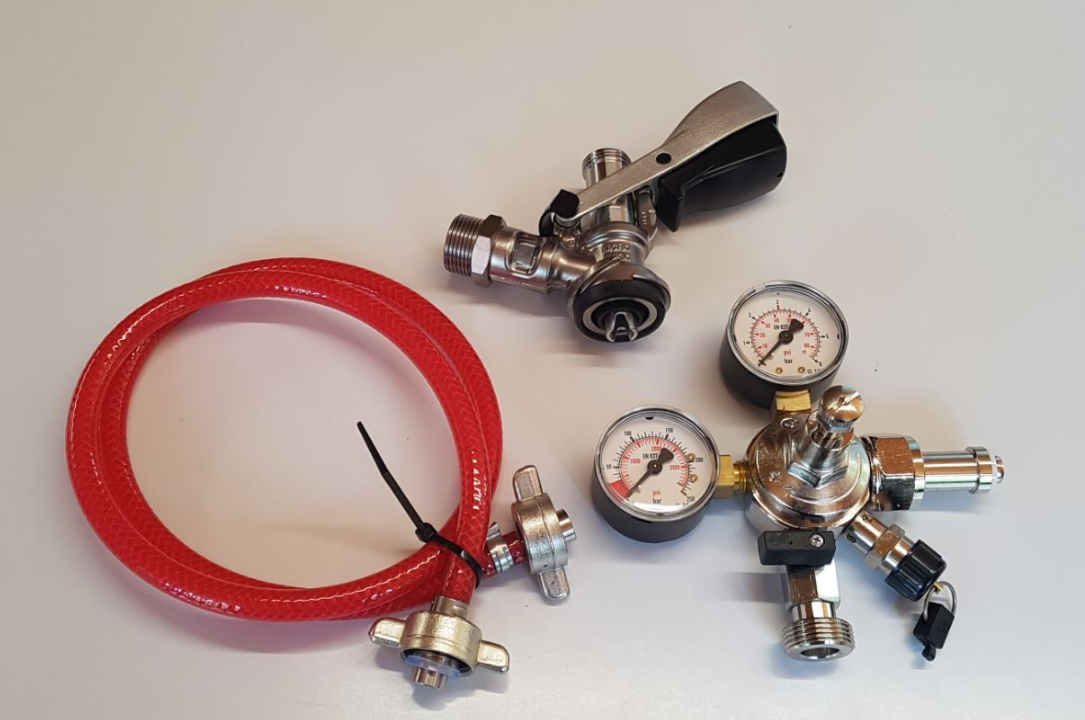 1x KE0006 – Druckminderer für Offenausschank – VLA/L.05.041x KO0444 – Korbfitting Zapfkopf 20lt Kegs 5/8-3/4 – VLA/L.06.041x KE006 – CO2 Schlauch kompl. Typ 2x3/4 – VLA/M.07.01